Deadline Announced to Submit Presentation Abstracts for the COMSOL Conference 2019Simulation and analysis software users are invited to submit abstracts by 28 June 2019, for an opportunity to present their work at the COMSOL Conference 2019 Cambridge.CAMBRIDGE, UK (March 20, 2019) — COMSOL has announced that the Programme Committee for the COMSOL Conference 2019 has begun to accept abstract submissions for posters and papers. Presenters at the COMSOL Conference gain exposure to a worldwide audience, providing them with the opportunity to showcase their work to simulation specialists throughout industry and academia.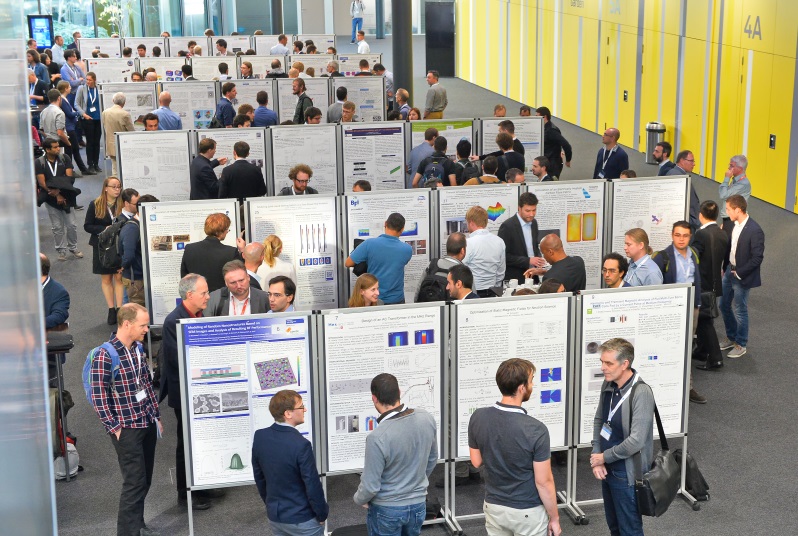 "Presenting at the COMSOL Conference is a great opportunity to share our modelling and simulation work with like-minded individuals and gain recognition for our contribution within the simulation community," said Fritz Lange, Research Associate, Fraunhofer. "Likewise, we learn about many different applications from other engineers and take that inspiration back home to improve on our work directly."The papers and posters accepted for presentation will reach approximately 2000 conference attendees across the globe. Additionally, the conference proceedings are then published online for public access, amplifying the reach beyond those directly in attendance.The COMSOL Conference 2019 Cambridge will be held 24-26 September, 2019, at Churchill College, University of Cambridge, UK. For a list of worldwide events and deadlines, visit: https://uk.comsol.com/conference/cambridge.Suggested topic areas for papers and posters include: About COMSOLCOMSOL is a global provider of simulation software for product design and research to technical enterprises, research labs, and universities. Its COMSOL Multiphysics® product is an integrated software environment for creating physics-based models and simulation applications. A particular strength is its ability to account for coupled or multiphysics phenomena. Add-on products expand the simulation platform for electromagnetics, structural, acoustics, fluid flow, heat transfer, and chemical applications. Interfacing tools enable the integration of COMSOL Multiphysics® simulations with all major technical computing and CAD tools on the CAE market. Simulation experts rely on COMSOL Compiler™ and COMSOL Server™ to deploy applications to their design teams, manufacturing departments, test laboratories, and customers throughout the world. Founded in 1986, COMSOL has 19 offices worldwide and extends its reach with a network of distributors.~COMSOL, COMSOL Multiphysics, LiveLink, COMSOL Compiler, COMSOL Runtime, and COMSOL Server are either registered trademarks or trademarks of COMSOL AB. For other trademark ownership, see https://uk.comsol.com/trademarks.COMSOL Ltd.Park House, Castle ParkCambridge CB3 0DUTel: 01223 451580Web: https://uk.comsol.com  Blog: https://uk.comsol.com/blogsMedia Contact:Katerina Pichugina, UK Marketing Managerekaterina@comsol.comCOMSOL Conference 2019 Call for Papers:https://uk.comsol.com/conference/call-for-papers/cambridge AC/DC electromagneticsAcoustics and vibrationsBatteries, fuel cells, and electrochemical processesBioscience and bioengineeringChemical reaction engineeringComputational fluid dynamicsElectromagnetic heatingGeophysics and geomechanicsHeat transfer and phase changeMEMS and nanotechnologyMicrofluidicsMultiphysicsOptics, photonics, and semiconductorsOptimization and inverse methodsParticle tracingPiezoelectric devicesPlasma physicsRF and microwave engineeringSimulation methods and teachingStructural mechanics and thermal stressesTransport phenomena